Edwalton, Gamston & District U3A (EGDU3A)Newsletter December 2018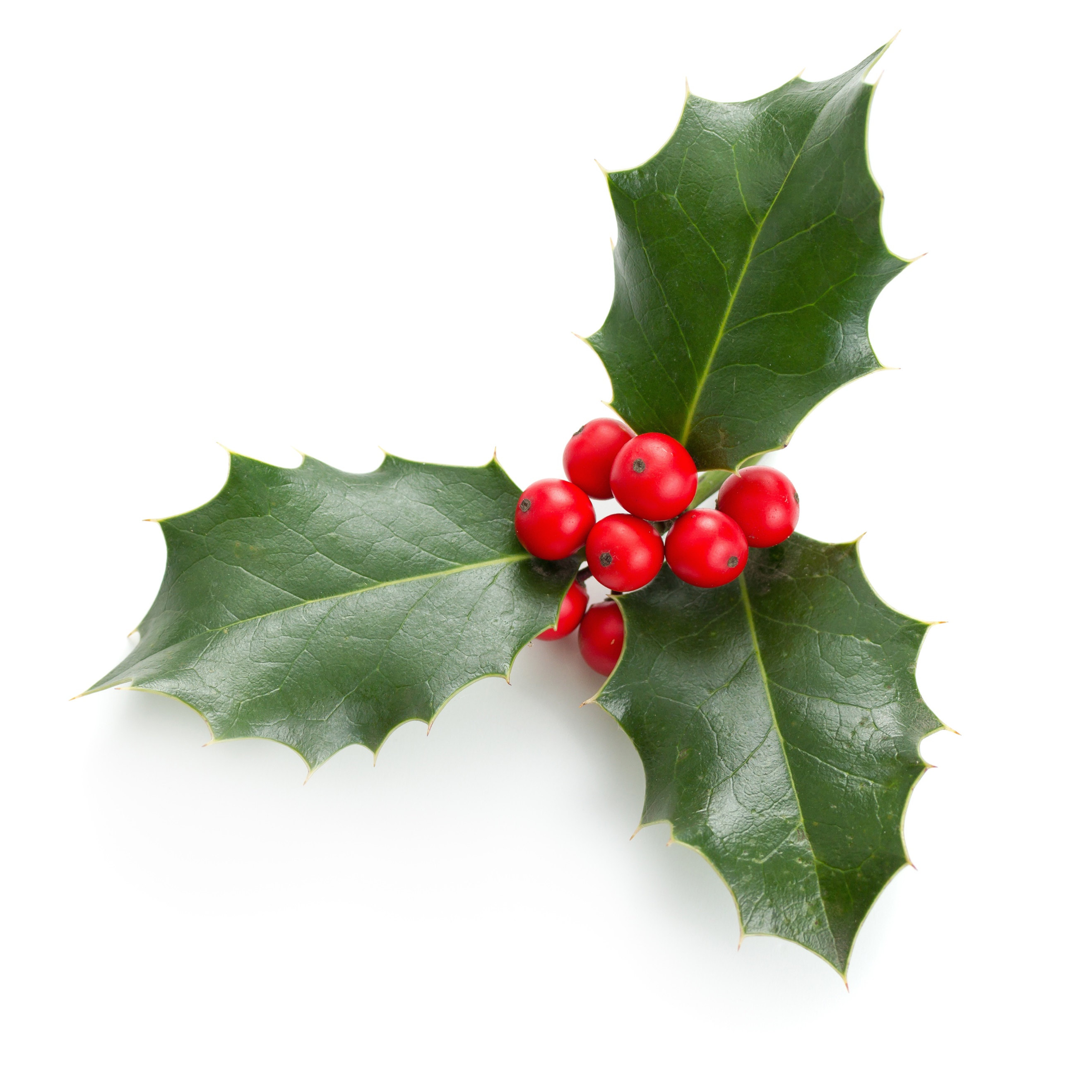 Our Motto is ‘Live, Laugh and Learn’ – but most of all LAUGH!“Laughter and tears are both responses to frustration and exhaustion. I myself prefer to laugh, since there is less cleaning do to do afterward.” (Kurt Vonnegut) 
Our Monthly MeetingsHeld on the 2nd Thursday of the month at 2.00 pm in Gamston Community Hall (GCH). The Hall is near Morrisons supermarket and a short walk from the stop at Morrisons for buses 5, 7 and L/shopper. There are no August meetings at GCH.Planned Speakers for 2019Thurs 10 January: Speaker Sandy Leong. Theme ‘A nice cup of tea – a potted history’.Thurs 14 February: Speaker Mike Storr. Theme ‘Masters of Mirth – the Sequel’. An account about Music Hall.Thurs 14 March: Speaker Edward Hammond. Theme ‘Hannibal – Rome’s Greatest Adversary’.Thurs 11 April: Speaker Phil Cooper. Theme ‘The Silk Road in Western China’.Thurs 9 May: Our AGM Meeting with speaker Lincs & Notts Air Ambulance. Theme ‘Saving Lives Every Day’.Thurs 13 June: Speaker Nigel MacKnight. Theme ‘Life as an author + Holding on tight + World Water Speed Record Attempt’.Thurs 11 July: About Tuxford, a traditional stone-ground windmill. With a chance to buy grains and cakes.Thurs 8 August: There is no monthly meeting at GCH but there will be an informal coffee get-together at 2.00 pm in The Meadow Covert pub for anyone interested.Did You Know?Edwalton Church Christmas Tree Festival 1-2 Dec: For the weekend festival, our past chair, Chris Shaw, assembled and decorated a fabulous Christmas Tree. Riviera Travel: EGDU3A members with a membership card who book a holiday via Riviera Travel can benefit EGDU3A itself. When you pay the cost of your holiday, EGDU3A will receive 10% of the purchase price. Tel 01283 742300 and mention Edwalton, Gamston and District U3A when booking. Brochures are available from www.utariviera.co.uk. See Mike Brandt (Membership Secretary) for a membership card.Broadway Cinema: U3A members can enjoy special rates at The Broadway Cinema for their Silver Screen Showing each Thursday at 10.30 am or 1.30 pm unless shown otherwise. Show your U3A membership card and the price is £4.50 including tea or coffee and a biscuit. See Mike Brandt for a membership card. Legal Helpline: U3A members can access a 24 hour Legal Helpline by phoning 0344 770 1040 and quoting U3A Legal Helpline.EGDU3A WebsiteOur website (https://edgamu3a.weebly.com) provides information and pictures about the monthly meetings, how to join, range of interest groups and other matters. Our Webmaster, Steve Barrett, would welcome comments, ideas, photos, group updates, etc. Please contact Steve at stevebar555@yahoo.co.uk or edgamu3a.weebly.comYour Executive Committee MembersChair: Currently vacantVice Chair and Publicity: George Golledge, gosh.golledge@ntlworld.comTreasurer: Richard Davis, richarddavis803@gmail.comBusiness Secretary: Cherry Brandon, c.brandon2@ntlworld.comMembership Secretary: Mike Brandt, mikebrandt100@gmail.comGroup Coordinator: Michael Groves, grovesfamily@hotmail.comOutings Coordinator: Joan Mayhew, joanmayhew@hotmail.comWebmaster: Steve Barrett, stevebar555@yahoo.co.ukNewsletter Editor: Terry Mayhew, terry.mayhew@nottingham.ac.ukSpeaker Seeker: Frank Hard, hard552@sky.comMinute Taker and Door Keeper: Jill Kelly, william.kelly60@ntlworld.comRefreshments: Sue Ambler, sue.ambler@icloud.comPast Chair: Chris Shaw, chrisshaw20038@hotmail.comYour Interest Groups and EventsIf you have ideas or would like to start an Interest Group, please contact Mike Groves (Groups Coordinator) at a meeting or at grovesfamily@hotmail.com. If there is something, e.g. general equipment, that you need for your group, please let Mike Groves or Richard Davis (Treasurer) know so that we can plan appropriate funding.Science Group UpdateThanks to all members who completed questionnaires about a possible Science Interest Group. The response is such that we are taking it forward by setting up a Working Party.Refreshment Duty Rota at Monthly MeetingsInterest Group members take turns to manage ‘tea and biscuits’ at our monthly meetings in GCH. For the next meeting, responsibility falls as follows:Thurs 13 Dec: Bridge GroupCurrent Interest GroupsArt Appreciation. We meet on the 3rd Wednesday morning of the month. Venues usually rotate through members’ homes. The next two meetings are at 6 The Paddocks, Edwalton: on Wed 19 Dec for follow-up discussion of the Harold Gilman Exhibition at Djanogly Gallery and Wed 16 Jan for some reviews of The Nation’s Favourite Paintings. For further information, contact Roy Townsend at roy.townsend@btinternet.comBook Group. Meets on the 2nd Tuesday of the month at 2.30 pm in a member’s home. New members are welcome. On Tues 11 Dec, we meet at Bill Kelly’s house for ‘Forty Acres’ by DA Smith. On Tues 8 Jan, we meet at Pat Deakin’s house for ‘Where My Heart Used to Beat’ by Sebastian Faulks. For further information, contact Roy Townsend at roy.townsend@btinternet.comBridge Group. Meets at 2.15 pm every Tuesday in a member’s home. New members (seasoned players or beginners) are welcome. Come along, you don’t need a partner. For further information, contact Ann Widdowson at annwid62@gmail.comCraft Group. Meets on the 1st Monday of the month, usually at 10.00 am in The Holy Spirit Social Centre, Victoria Road, West Bridgford. On Mon 3 Dec, the topic is ‘Making Christmas Decorations and Table Centres’, led by Fiona Steele. Topics for 2019 will include: jewellery making, folk art embroidery, card making, quilting, calligraphy and yarn making. For further information, contact Prue Brandt at pruebrandt@hotmail.comCraft Project Group. We are affiliated to the Craft Group but have our own agenda. We meet at 10.00 am on the 3rd Monday of the month at the home of a group member. The next meeting is on Mon 17 Dec. For further information, contact Sue Harding at susan.harding66@outlook.comFamily History Group. Meets on the 1st Monday of the month at 2.00 pm. The next meeting is on Mon 3 Dec at 4 Bowness Close, Gamston NG2 6PE, tel 0115 945 5025. Feel free to contact Paul Hudson or myself with any queries about Family History. For further information, contact Ann Widdowson at annwid62@gmail.comFrench. This is a small group of learners and competent speakers seeking to improve their reading, writing and speaking skills. We meet usually at 11.00 am in The Meadow Covert pub on the 3rd Wednesday of the month. On Wed 19 Dec, we will have a social occasion and meet for lunch at Le Mistral in town. For further information, please contact Terry Mayhew at terry.mayhew@nottingham.ac.ukGardening. We meet on the 1st Thursday of the month at members’ homes or other locations. We next meet on Thurs 6 Dec at 2.30 pm at Moors Nursey for coffee and mince pies. For further information, please contact Beverley Clare at bevclare.bc@gmail.comHistory. We study many aspects of History and are open to requests from members. Local history, The War and Education are of particular interest. We meet usually at 2.00 pm on the 2nd Monday of the month in the Willow Tree pub. However, on Mon 10 Dec, we will meet at Edwalton Church Meeting Rooms at 2.00 pm for a Christmas Celebration and chat. For further information, contact Paul Hudson at phudson8@aol.comItalian. We are a mix of beginners and improvers meeting normally on the 1st and 4th Thursday and 2nd and 3rd Friday of the month at 2.00 pm in area 5 of The Willow Tree pub. This is served by buses 5, 6 and 7. However, this month we meet only on Thurs 6 Dec. Please let me know if you are coming. The course book is the DK 15 Minute Italian (ISBN 978-4093-7759-7, price £7.99 or, with CD, £25.00), plus whatever phrase book can be picked up from a charity shop (We have an inside man in Oxfam – both DK and Berlitz are good). For further information, contact Chris Shaw at chrisshaw20038@hotmail.com Lunch Club. A great opportunity to meet socially over lunch at a different venue once a month. Come and join us. Pay for yourself on the day. At each venue, we decide a date and place for the next meeting. If you need a lift, let us know. The next meeting will be at noon on Fri 14 Dec at The Willow Tree pub. For further information, contact Mike Groves at grovesfamily@hotmail.comMusic Appreciation. We meet on the 1st Friday of the month at 2.30 pm in the home of a group member. Items are provided by the host and by members’ suggestions. The next meeting is at the home of Chris Shaw on Fri 7 Dec when we will watch a short opera (with subtitles) from the Cav & Pag pair. For further information, contact Chris at chrisshaw20038@hotmail.comOutings Group. Please sign up at one of our monthly meetings to join an outing. For further information, contact Joan Mayhew at joanmayhew@hotmail.com. Planned trips:Mon 17 Dec 7.00 pm: Christmas Dinner Pub Quiz at The Meadow Covert. Sign up, choose meal and pay £15 (two courses) or £17 (three courses) by Mon 10 Dec.Tues 8 Jan 10.00 am: Red Cross Basic First Aid Course at Holme Pierrepont & Gamston Village Hall. Free! A session stripped of technical jargon on how to deal with common problems, e.g. breaks, bleeds, head injuries, falls. Boost your confidence to help someone when it’s needed. 2 places left!Wed 27 Feb 11.00 am: Wollaton Hall tour, about 1 hr, cost £10. Guided tour of Hall, Prospect Room, Roof Walkway, Tudor Kitchen and more. Not suitable for those with mobility issues. Tea/coffee/lunch possible to order but cost is extra.Thurs 28 Mar 10.00 am: Glass-making session at Tollerton Studio. Make your own bowl, coaster or light catcher under expert tuition. All materials provided. Cost £22.Tues 30 April 1.30 pm: Bell Foundry, Loughborough, £10. The world’s largest working bell foundry whose bells are found all over the English-speaking world!Interested in Future Visits? The Outings Team is considering visits to places further afield but would like to know if this would appeal to members. Please sign up (without commitment) at the next Monthly Meeting if you would be interested in visiting the following sites in Staffordshire: National Brewery Museum (Burton-on-Trent), Amazon Warehouse (Rugeley) or Gladstone Pottery (Stoke-n-Trent)Painting. We meet on the 3rd Thursday of the month at 10 am at the home of Josephine Cutts. There is no December meeting so we meet next on Thurs 17 Jan when the topic will be ‘Curving’. For further information, please contact Josephine Cutts at etndil@icloud.comPhotography for Fun. We meet on the 3rd Monday of the month at 2.00 pm in Gamston Village Hall. Each session, we now allow 8 photos per person to permit more in-depth discussion about their merits. But we remain committed to enjoying our photography. The next meeting (Mon 17 Dec) will feature images of ‘Water – flowing, still, splashing’. A number of photos by group members can be seen on the Special Interest Section of the EGDU3A website. For further information, contact Stan Darling at stan@darlings.orgScrabble. We meet on the 3rd Monday of the month from at 2.00 pm at a member’s home on a rota basis. Our next meeting is on Mon 17 Dec. This is a real social event and we welcome new members! We play for fun and no record is kept of scores or wins. For further information, contact Sue Brittain at suebrittain@hotmail.co.ukSinging for Fun/Chatterers Group. Meets on the 2nd Wednesday of the month at 11.00 am in The Meadow Covert. The next meeting is on Wed 12 Dec. Please try and come. For further information contact Chris Shaw at chrisshaw20038@hotmail.comBeginners’ Spanish Level 2. We meet on the 2nd and 4th Mondays of the month at 11.00 am in the Meadow Covert. The next dates are Mon 10 Dec and Mon 24 Dec. Currently, we cover Unit 9 of Pasos 1 Spanish Beginners Course (both the Student and Activity book). This deals with inviting people to join in various activities and to accept or refuse the invitations, giving reasons. We will advance to cover how you feel (healthwise and emotionally), explain problems, give advice and talk about future plans. For further information, please contact Janet Fishel at janetfishel@yahoo.comStamp Collectors’ Group. Meets occasionally at the home of John Todd. For further information, or to join, contact John Todd at johnh.todd@yahoo.co.uk or 0115 914 7074  Walking Group. Meets for a 4-7 miles walk, usually on the 3rd Tuesday of the month. There will be no walk in December so the next is likely to be on Tues 15 Jan. We meet at 10.00 am outside Gamston Community Hall for car share. Please get in touch if you intend coming. New members are welcome to come along for an enjoyable walk and meet new friends. For further information, contact Jean Hudson at egdu3awalks@gmail.com or on 07881 850123.Wine Tasting Group. Meets at 2.00 pm on the 4th Wednesday of the month in Holme Pierrepont & Gamston Village Hall. There is no December meeting so we meet next on Wed 23 Jan. Details of the wines to be reviewed and sampled will be supplied beforehand. Our group is very much centred on the “Live, Laugh and Learn” approach without getting too serious. For further information, contact Richard Davis at richarddavis803@gmail.com or on 0115 981 2970 Writing for Fun. We meet at 10.30 am on the 1st Thursday of the month at the home of a group member. On Thurs 6 Dec, the topic will be ‘A Song Title of Your Choosing’. Due to size constraints, the group is now closed. For further information, contact Pauline Barrett at tollertonpolly220@gmail.comSummary Information about Interest GroupsDiary Summary of This Month’s Events and Interest GroupsGroupMeetingsLeadersContactsArt Appreciation3rd Wednesday amRoy Townsendroy.townsend@btinternet.comBook Club2nd Tuesday 2.30pmRoy Townsendroy.townsend@btinternet.comBridgeEvery Tue 2.15pmAnn Widdowsonannwid62@gmail.comCrafts1st Monday 10.00amPrue Brandtpruebrandt@hotmail.comCraft Project3rd Mon 10.00amSusan Hardingsusan.harding66@outlook.comFamily History1st Mon 2.00pmAnn WiddowsonPaul Hudsonannwid62@gmail.comphudson@aol.comFrench3rd Wed 11.00amTerry Mayhewterry.mayhew@nottingham.ac.ukGardening1st Thursday pmBeverley Clarebevclare.bc@gmail.comHistory2nd Mon 2.00pmPaul Hudsonphudson8@aol.comItalian1st and 4th Thurs and 2nd and 3rd Friday 2.00pmChris Shawchrisshaw20038@hotmail.comMusic Appreciation1st Fri 2.30pmChris Shawchrisshaw20038@hotmail.comOutingsSee NewsletterJoan Mayhewjoanmayhew@hotmail.comPainting3rd Thurs 10.00amJosephine Cuttsetndil@icloud.comPhotography for Fun3rd Mon 2.00pmStan Darlingstan@darlings.org.ukScrabble3rd Mon 2.00pmSue Brittainsuebrittain@hotmail.co.ukSinging for Fun2nd Wed 11amChris Shawchrisshaw20038@hotmail.comSpanish2nd + 4th Mon 11.00amJanet Fisheljanetfishel@yahoo.comStamp CollectingOccasionalJohn Toddjohnh.todd@yahoo.co.ukWalking 4-7 miles3rd Tue amJean Hudsonegdu3awalks@gmail.comWine Tasting4th Wed 2.00pmRichard Davisricharddavis803@gmail.comWriting for Fun1st Thurs 10.30amPauline Barretttollertonpolly220@gmail.comOrder of Day in MonthMonday3rd,10th,17th,24thTuesday4th,11th,18th,25th  Wednesday5th,12th, 19th,26thThursday6th,13th,20th,27th Friday7th,14th,21st,28th1st am3rd Craft Grp6th Writing for Fun1st pm3rd Family History4th Bridge6th Gardening6th Italian7th Music Appreciation 2nd am10th Spanish12th Singing for Fun 2nd pm10th History 11th Book Club11th Bridge13th Monthly Meeting and Christmas Social at GCH14th Italian - no meeting today14th Willow Tree Lunch Club3rd am17th Craft Project Group18th Walking Group – no meeting today 19th Art Appreciation19th French20th Painting Group - no meeting today3rd pm17th Photography for Fun17th Scrabble17th Christmas Pub Quiz18th Bridge21st Italian - no meeting today4th am24th Spanish4th pm25th Bridge26th Wine Tasting - no meeting today27th Italian - no meeting today